ПРОЕКТ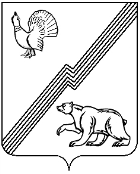 ДУМА ГОРОДА ЮГОРСКАХанты-Мансийского автономного округа – Югры                                               РЕШЕНИЕот ____________ 2017 года                                                                                                        № О развитии предпринимательствав городе Югорске и состоянии торговли	Рассмотрев информацию департамента экономического развития и проектного управления администрации города Югорска о развитии предпринимательства в городе Югорске и состоянии торговли,ДУМА ГОРОДА ЮГОРСКА РЕШИЛА:1. Принять к сведению информацию о развитии предпринимательства в городе Югорске и состоянии торговли (приложение).2. Настоящее решение вступает в силу после его подписания.Председатель Думы  города Югорска							В.А. КлиминСогласовано:Директор департамента экономического                                                                    И.В. Грудцына развития и проектного управления                                                «_____» _____________2017 годаНачальник юридического управления                                                                              Д.А. Крылов«_____» _____________2017 годаПервый заместитель главы города                                                                                А.В. Бородкин                                 							 «_____» _____________2017 годаПомощник руководителя                                  				                      В.А. Княжева                                                                                                           «_____» _____________2017 годаПриложениек решению Думы города Югорска                                                       от                   2017 года №Развитие предпринимательства в городе Югорске и состояние торговлиВ соответствии с Федеральным законом от 06.10.2003 № 131-ФЗ «Об общих принципах организации местного самоуправления в Российской Федерации» к вопросам местного значения органов местного самоуправления относится содействие развитию малого и среднего предпринимательства и создание условий для обеспечения жителей города услугами общественного питания, торговли и бытового обслуживания.Количество субъектов малого и среднего предпринимательства на территории города Югорска в 2014 году составляло 1517 субъектов малого и среднего предпринимательства, из них 484 юридических лица и 1033 индивидуальных предпринимателя. По состоянию на 01.01.2017 в Межрайонной инспекции ФНС РФ №4 зарегистрировано 1 776 субъектов малого и среднего предпринимательства, из них 471 юридическое лицо и 1305 индивидуальных предпринимателей. Количество субъектов малого и среднего предпринимательства увеличилось на 259 хозяйствующих субъектов.В августе 2016 года Федеральной налоговой службой Российской Федерации создан специальный программный продукт «Единый реестр субъектов малого и среднего предпринимательства». Реестр формируется автоматически на основании отчетности субъектов предпринимательства. Нахождение в реестре организации или индивидуального предпринимателя – это подтверждение его статуса, как «Субъекта малого и среднего предпринимательства». По состоянию на 01.01.2017 в данном реестре по городу Югорску состоят 1247 хозяйствующих субъектов (374 ЮЛ и 873 ИП). Таким образом, часть предпринимателей Югорска, которые по каким-то причинам не представляли отчетность или нарушили сроки ее представления, не были включены в реестр и, следовательно, не могут рассчитывать на государственную поддержку (получение Грантов, субсидий), а также участвовать в аукционах, как субъект МСП.С целью синхронизации данных о субъектах МСП, специалистами Департамента экономического развития и проектного управления администрации города Югорска проведена сверка имеющихся данных с данными межрайонной налоговой инспекции. В результате, специалисты Департамента, обладая достоверными данными, проводят разъяснительную работу с субъектами, не вошедшими в реестр.В разрезе видов экономической деятельности, заявленных субъектами малого и среднего предпринимательства, как основной вид деятельности ситуация следующая:торговая деятельность – 40%строительство зданий и сооружений – 15%услуги населению – 10%операции с недвижимостью и консалтинг – 10%социально-ориентированное предпринимательство – 8%деятельность в сфере общественного питания – 5%другие, не вошедшие в перечисленные группы (сельское хозяйство, лесопереработка, деятельность в области телекоммуникаций и др.) – 12%.На протяжении порядка десяти лет доля в структуре видов экономической деятельности, занятых субъектами малого и среднего предпринимательства существенно не изменилась.Предпринимательская деятельность один из источников налоговых и неналоговых доходов бюджета города. За период с 2013 по 2016 год по налогам на совокупный доход (ЕНВД, патент, УСН, ЕСХН) поступило 385,2 млн. рублей:Ежегодное поступление земельного налога от малого и среднего предпринимательства в бюджет города составляет порядка 14 млн. руб.Несмотря на нестабильную экономическую ситуацию в стране, высокий уровень конкуренции в городе, субъекты малого и среднего предпринимательства продолжают вкладывать средства в собственное развитие. За период с 2013 по 2016 год ими введено в эксплуатацию или проведена реконструкция 49 стационарных объектов на сумму 1,6 млрд. рублей.В последние годы диалог между властью и бизнесом стал более открытым и конструктивным. Активизировалась работа организаций инфраструктуры поддержки малого и среднего предпринимательства. Правительство автономного округа сделало реальные шаги навстречу бизнесу, предложив предпринимателям новые механизмы поддержки, способствующие не только сохранению и развитию действующего бизнеса, но и созданию новых направлений деятельности. Предприниматели более активно начали осваивать социальную сферу, поверив в возможную поддержку государства.В 2014 году Президент Российской Федерации призвал органы государственной власти обеспечить условия доступа негосударственным организациям, в том числе социального предпринимательства, к услугам в социальной сфере. Социальные предприниматели создают уникальную бизнес-модель, прибыль которой заключается в увеличении социального блага.Одним из видов социального бизнеса являются оказание образовательных услуг. Образование является капиталом и инвестиции в этот сектор имеют не менее важное значение для развития города. Накопление человеческого капитала уже происходит на стадии дошкольного образования. Негосударственный сектор дошкольного образования в городе Югорске начался с открытия  групп временного пребывания детей. В 2014 году данные услуги оказывали 10 хозяйствующих субъектов, из них - 5 индивидуальных предпринимателей организовали группы возрастом от 2 до 4 лет. При поддержке администрации города, предприниматели делают следующие шаги. В 2015 году группа временного пребывания детей «Мое солнышко» (ИП Су́шенцева Ольга Александровна) получает статус частного детского сада (охват детей - 3 группы, 48 человек). В 2016 году еще один предприниматель (Третьякова Ирина Анатольевна) открывает частный лицензированный детский сад «Югорский Умка» по особой методике воспитания Марии Монтессори (охват детей – 1 группа, 18 человек). Ранее детский сад действовал на арендованном имуществе. В 2016 году по предложению администрации города, предпринимателем реализовано право преимущественного выкупа помещения. Следующее немаловажное направление по доступу негосударственных организаций в социальную сферу – это дополнительное образование. Одним из первых в городе открылся центр творческого развития «Волшебная страна» (ИП Грабарь Марина Викторовна), в котором и взрослые, и дети получают навыки рисования, лепки, живописи, росписи. В прошлом году молодой предприниматель Гарифуллин Альберт Зэфэрович получил грант на развитие своего бизнес-проекта «Развитие детского клуба раннего развития «Талантвилль» (в клубе действует различные программы для детей: программа раннего развития «Растем вместе с мамой» (от 1 года до 3 лет), курс подготовки к взрослой жизни «Хочу в школу» (от 4 до 6 лет), «Город мастеров», шахматы (от 4 лет) и прочие). В настоящее время предприниматель планирует лицензировать свою деятельность, чтобы оказывать услуги в рамках системы персонифицированного финансирования дополнительного образования детей.Воспользоваться механизмом персонифицированного финансирования планируют и другие предприниматели. Индивидуальный предприниматель Богатырева Наталья Владимировна, открывшая творческую мастерскую «Арт-Югра», в которой проходят различные мастер-классы по рисунку, живописи, скульптуре и декоративно-прикладному творчеству. Наталья Владимировна уже сертифицировала свою программу «Чудеса в ладошках» и готова оказывать услуги дополнительного образования наравне с муниципальными учреждениями.ИП Токарева Ольга Александровна  работает с детьми с ограниченными возможностями здоровья. Ольга Александровна – практикующий психолог, ведет работу с детьми по специфическим направлениям, что является довольно затратным бизнесом, т.к. в работе используется высокотехнологическое оборудование. За 2 года более 50 детей с различными нарушениями здоровья воспользовались ее услугами. Предприниматель провела более 3000 часов индивидуальной работы с детьми.  Призыв администрации города Югорска к работе в социальной сфере не остается незамеченным. Интерес предпринимательского сообщества к данной сфере увеличивается. Еще несколько лет назад трудно было представить, что социальное предпринимательство будет представлено такими серьезными проектами. Следует также упомянуть о таком проекте как «Резиденция для пожилых», созданная в 2015 году на базе отделения временного проживания граждан пожилого возраста и инвалидов (ООО «Ковчег», директор Арлашкина Марина Дмитриевна). На сегодняшний день данная организация зарегистрирована в реестре поставщиков социальных услуг. Администрация города готова поддерживать предпринимателей. И механизмы поддержки уже есть: финансовая поддержка в виде субсидий, грантовая поддержка, персонифицированное финансирование, участие в муниципальных закупках. В 2013 году социальному предпринимательству было оказано поддержки на сумму 423 тыс. руб., уже в 2016 году - более 11,5 млн. руб., с учетом сертификатов дошкольного образования и субвенций. Данная форма поддержки является наиболее значимой для предпринимателей.В текущем году на конкурс по предоставлению грантов в социальной сфере заявились еще больше новых предпринимателей с различными актуальными бизнес-идеями. Причем некоторые из них, уже на первоначальной стадии развития своего бизнеса регистрируются в реестре поставщиков социальных услуг (ИП Черногрицкий Виктор Владимирович,  ООО «Веста», директор Митрофанова Наталья Алексеевна). Осознавая все риски социального предпринимательства, они выражают готовность воплощать в жизнь свои планы по внедрению и улучшению качества предоставляемых социальных услуг.Несмотря на сложившуюся положительную динамику развития предпринимательства в городе Югорске на сегодняшний день, бизнес-сообщество на различных площадках озвучивает ряд проблем, решение которых зачастую зависит от действия федеральных органов государственной власти:1) Так на I Региональной конференции предпринимателей Югры в мае 2016 года предприниматели города Югорска выступили с законодательной инициативой о внесении изменений в Налоговый кодекс в части расчета государственной пошлины и в Федеральный закон от 22.11.1995 №171-ФЗ «О государственном регулировании производства и оборота этилового спирта, алкогольной и спиртосодержащей продукции и об ограничении потребления (распития) алкогольной продукции», а именно: «Государственная пошлина за предоставление, переоформление и продление срока действия лицензии на розничную продажу алкогольной продукции должна рассчитываться исходя из количества объектов торговли, а не на юридическое лицо. Данная инициатива была поддержана Правительством Российской Федерации и, на сегодняшний день, законопроект уже прошел процедуру публичного обсуждения, и согласован Минэкономразвитием России.2) Активное вхождение на потребительский рынок федеральных торговых сетей подавляет деятельность местных предпринимателей и, в целях дальнейшего сдерживания развития зашедших сетей, предприниматели города выступили с законодательной инициативой о внесении изменений в Федеральный закон от 28.12.2009 №381-ФЗ «Об основах государственного регулирования торговой деятельность в Российской Федерации»: «В малых городах с численностью населения до 50 000 человек ограничить количество торговых объектов одноименной федеральной торговой сети не более двух».Со своей стороны администрация города Югорска, руководствуясь ст. 14 вышеупомянутого закона, ежегодно обращается в Федеральную антимонопольную службу для получения информации в отношении соблюдения АО «Тандер» требований данного закона в части превышения (не превышения) 25 % доли от объема всех реализуемых продовольственных товаров. В ответ на нах запрос ФАС представила информацию за 2016 год, из которой следует, что АО «Тандер» превысило данное ограничение на 0,2% и дальнейшее развитие данной сети на территории города Югорска прекращено.Существенным риском в деятельности социально-ориентированных предпринимателей является высокая стоимость арендной платы коммерческой недвижимости. С целью поддержки предпринимателей в данной ситуации, администрация города Югорска приняла решение передать бывшее здание детской поликлиники, расположенное по адресу: ул. Менделеева, д.29А и строящийся детский сад на 300 мест предпринимателям. Интерес к детскому саду уже проявили 3 потенциальных претендента с различными программами дошкольного образования:1) по франшизе «Маленькая страна» с углубленным изучением английского языка;2) детский сад оздоровительного типа;3) общеразвивающая программа дошкольного образования «С рождения до школы».Решение о выборе вида будущего детского сада планируется принять с учетом мнения общественности. ТорговляПо состоянию на 01.01.2017 в городе Югорске осуществляют деятельность 213 магазинов, 8 торговых центров, 6 оптовых предприятий и 21 объект мелкорозничной торговой сети. Последствия экономического кризиса в государстве отразились и на деятельности предпринимателей города Югорска. Все больше торговых объектов испытывают финансовые сложности и в 2016 год более 20-ти торговых объектов прекратили деятельность. Показателями, характеризующими деятельность торговых предприятий, являются оборот розничной торговли и обеспеченность населения торговыми площадями.В городе Югорске торговая площадь составляет  48 382,7 м2, обеспеченность населения в 2016 году превысила минимальный норматив на 68,5% и достигла 1307,6 м2 в расчете на 1 тысячу жителей. Доля торговых площадей, занятых под реализацию продовольственных товаров, составляет 28,8%, под реализацию непродовольственных – 71,2%.Динамика изменения обеспеченностью торговыми площадями на 1000 жителейВ 2016 году на 4 % увеличилась доля торговых объектов современных форматов с торговой площадью более 400 м2. Таких объектов в городе – 25.- доля магазинов площадью от 300 до 400 м2 – 5,5% - 8 объект;- доля магазинов площадью от 50 до 300 м2 -25,7% - 106 объектов; - доля магазинов площадью до 50 м2 – 4,9% - 81 объект.  Анализ оборота розничной торговли (в сопоставимых ценах) Объем продаж населению города Югорска составил 8 662,4 млн. рублей (94,1% в сопоставимых ценах). Причиной отрицательной динамики послужило снижение реальных доходов населения и как следствие - покупной способности.  Важным фактором, влияющим на состояние потребительского рынка, является потребительское предпочтение населения. Жители города отдают предпочтение тем торговым объектам, где обеспечивается высокий сервис обслуживания покупателей, имеется удобный подъезд и стоянка для автотранспорта, а также широкий ассортимент товаров. Таким требованиям отвечают крупные торговые центры и сетевые предприятия различных форматов: гипермаркеты, супермаркеты и магазины эконом класса. В городе доля торговых объектов, в которых осуществляют деятельность федеральные сетевые операторы, составляет 38,6% от торговой площади магазинов.Жесткая конкуренция, существующая на рынке города, вызывает необходимость поиска новых форм привлечения покупателей: отпуск товаров со скидками при предоставлении дисконтных карт и пенсионных удостоверений, предложения по эстетическому оформлению покупок с использованием современных видов упаковочных материалов и т.д. В большинстве предприятий потребительского рынка города внедрена безналичная форма оплаты товаров и услуг. В сегодняшних условиях, наиболее актуально назрела необходимость развития «производственного» предпринимательства, так как деятельность предпринимателей в сфере «Торговли» и «Оказания услуг» не дает значимого развития как самим предпринимателям, так и экономики города. Необходимо выходить на новый, качественный уровень, создавая производственные предприятия. Несмотря на налаженное взаимодействие между органами власти и бизнесом и оказываемую поддержку, предприниматели должны реально оценивать собственный потенциал, стремиться к объединению, что в свою очередь непременно послужит снижением возможных рисков и затрат. 01.01.201401.01.201501.01.201601.01.2017Количество СМП, в том числе:1517156917491776Юридические лица484469473471Индивидуальные предприниматели1033110012761305201320142015201690,6 97,698,099,020132013201420142015201520162016Кол-во объектовСумма, млн. руб.Кол-во объектовСумма, млн. руб.Кол-во объектовСумма, млн. руб.Кол-во объектовСумма, млн. руб.11278,412198,911144,515997,52013 год2013 год2014 год2014 год2015 год2015 год2016 год2016 годм2%от нормативам2%от нормативам2%от нормативам2%от норматива988,5209,91102,9233,51179,5250,01307,6168,52013 год2013 год2014 год2014 год2015 год2015 год2016 год2016 годмлн. руб.%,  к предыдущему годумлн. руб.%,  к предыдущему годумлн. руб.%,  к предыдущему годумлн. руб.%,  к предыдущему году5034,8104,85295,5105,28449,1139,28662,494,1